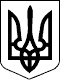 БЕРЕГІВСЬКА РАЙОННА ДЕРЖАВНА АДМІНІСТРАЦІЯЗАКАРПАТСЬКОЇ ОБЛАСТІР О З П О Р Я Д Ж Е Н Н Я__01.10.2020__                              Берегове                           №_____274_____Про запровадження карантинного режиму	Відповідно до статей 6 і 39 Закону України  „Про місцеві державні адміністрації”, статей 33, 34 Закону України „Про карантин рослин”, на підставі подання державного інспектора-провідного спеціаліста управління фітосанітарної безпеки Головного управління Держпродспоживслужби в Закарпатській області, у зв’язку з виявленням на території села Астей Берегівського району, вулиця Дружби Народів, 81-101 регульованого шкідливого організму – південноамериканської томатної молі (Tuta absoluta Meyr.) та з метою його локалізації та ліквідації:	1.Запровадити карантинний режим по регульованому шкідливому організму південноамериканській томатній молі (Tuta absoluta Meyr.) та затвердити межі карантинної зони на території села Астей Берегівського району в межах присадибних ділянок по вулиці Дружби Народів, 81-101 площею .	2. Встановити час дії карантинного режиму з дати набрання чинності цим розпорядженням та до повної ліквідації шкідливого карантинного організму у межах затвердженої карантинної зони.	3. Затвердити План фітосанітарних заходів щодо локалізації та ліквідації  регульованого шкідливого організму – південноамериканської томатної молі (Tuta absoluta Meyr.), що додається.	4. Рекомендувати власникам земельних ділянок (землекористувачам) здійснити за власний рахунок комплекс карантинних заходів з локалізації та ліквідації регульованого шкідливого організму – південноамериканської томатної молі (Tuta absoluta Meyr.) на території з карантинним режимом.	5. Заборонити вивіз та реалізацію свіжих овочів та насіннєвого, посадкового матеріалу із зони, зараженої південноамериканською томатною міллю, без карантинних сертифікатів, які видаються управлінням фіто санітарної безпеки Головного управління Держпродспоживслужби в Закарпатській області.26. Відділу фінансового та ресурсного забезпечення апарату райдержадміністрації протягом доби з дня прийняття розпорядження оприлюднити його на офіційному веб-сайті райдержадміністрації. 	7. Контроль за виконанням цього розпорядження залишаю за собою.Голова державної адміністрації                                          Іштван ПЕТРУШКА ЗАТВЕРДЖЕНО Розпорядження голови державної адміністрації 								_01.10.2020_№ _274_Планфітосанітарних заходів щодо локалізації та ліквідації  регульованого шкідливого організму – південноамериканської томатної молі    (Tuta absoluta Meyr.)	\2№п/пНайменування заходівТермін виконанняВідповідальні12341.Здійснення державного контролю за проведенням локалізації та ліквідації регульованого шкідливого організмуПротягом карантинного режимуГоловне управління Держпродспоживслужби в Закарпатській області, Берегівська районна державна адміністрація2.Інспектування об’єктів регулювання в карантинній зоні (проведення карантинного огляду підкарантинних матеріалів і об’єктів з відбором зразків для фіто санітарної експертизи)Протягом карантинного режимуГоловне управління Держпродспоживслужби в Закарпатській області3.Забезпечення заборони вивезення із карантинної зони об’єктів регулювання без карантинних сертифікатівПротягом карантинного режимуОсоби, які здійснюють господарську діяльність, пов’язану з виробництвом, переробкою, зберіганням, транспортуванням, торгівлею рослинами і рослинними продуктами4.Проведення систематичного моніторингу томатів та інших пасльонових культур із застосуванням феромонних пасток в період вегетації та зберігання плодів Протягом карантинного режимуОсоби, які здійснюють господарську діяльність, пов’язану з виробництвом, переробкою, зберіганням, транспортуванням, торгівлею рослинами і рослинними продуктами5.Систематичне знищення бур’янів з родини пасльонових культур як на самих посівах, так і поза ними;дотримання сівозміниПротягом карантинного режимуОсоби, які здійснюють господарську діяльність, пов’язану з виробництвом пасльонова них культур6.Знищення заражених різними стадіями шкідника плодів та частин рослин, ліквідація рослинних решток після збору врожаюПротягом карантинного режимуОсоби, які здійснюють господарську діяльність, пов’язану з виробництвом томатів та інших пасльонових 7.Здійснення знезараження (фумігація) об’єктів регулювання у разі їх вивезення з карантинної зони у вільну від регульованих шкідливих організмів зонуПротягом карантинного режимуОсоби, які здійснюють господарську діяльність, пов’язану з виробництвом, переробкою, зберіганням, транспортуванням, торгівлею рослинами і рослинними продуктами8.Забезпечення технічної переробки об’єктів регулювання, заражених регульованим шкідливим організмомПротягом карантинного режимуОсоби, які здійснюють господарську діяльність, пов’язану з виробництвом, переробкою, зберіганням, транспортуванням, торгівлею рослинами і рослинними продуктами9.Застосування інсектицидів від початку льоту метеликів і далі з інтервалом 10-12 днів в період вегетації рослинПротягом карантинного режимуОсоби, які здійснюють господарську діяльність, пов’язану з виробництвом томатів та інших пасльонових 